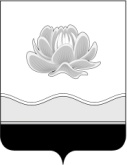 Российская Федерация Кемеровская областьМысковский городской округСовет народных депутатов Мысковского городского округа(пятый созыв)Р Е Ш Е Н И Еот 16 августа 2017г. № 44-нОб утверждении Порядка предоставления служебных жилых помещений специализированного жилищного фонда Мысковского городского округа ПринятоСоветом народных депутатовМысковского городского округа15 августа 2017 годаВ соответствии со статьями 14, 104 Жилищного кодекса Российской Федерации, Федеральным законом от 06.10.2003 № 131-ФЗ «Об общих принципах организации местного самоуправления в Российской Федерации», постановлением Правительства Российской Федерации от 26.01.2006 № 42 «Об утверждении Правил отнесения жилого помещения к специализированному жилищному фонду и типовых договоров найма специализированных жилых помещений», руководствуясь статьей 32 Устава Мысковского городского округа, Совет народных депутатов Мысковского городского округа р е ш и л:1. Утвердить Порядок предоставления служебных жилых помещений специализированного жилищного фонда Мысковского городского округа согласно приложению.2. Признать утратившими силу решения Совета народных депутатов Мысковского городского округа от 21.11.2013 № 19-н «Об утверждении Положения о служебных жилых помещениях специализированного жилищного фонда Мысковского городского округа», от 19.08.2014 № 44-н «О внесении изменений в Положение о служебных жилых помещениях специализированного жилищного фонда Мысковского городского округа, утвержденное Решением Совета народных депутатов Мысковского городского округа от 21.11.2013 № 19-н», от 25.12.2014 № 86-н «О внесении изменений в Положение о служебных жилых помещениях специализированного жилищного фонда Мысковского городского округа, утвержденное Решением Совета народных депутатов Мысковского городского округа от 21.11.2013 № 19-н».3. Настоящее решение направить главе Мысковского городского округа для подписания и опубликования (обнародования) в установленном порядке.4. Настоящее решение вступает в силу в день, следующий за днем его официального опубликования.5. Контроль за исполнением настоящего решения возложить на комитет Совета народных депутатов Мысковского городского округа по развитию городского хозяйства, экологии и промышленности (С.А.Шабалин).Председатель Совета народных депутатовМысковского городского округа                       			                           Е.В. ТимофеевГлава Мысковского городского округа                                                                  Д.Л. ИвановПриложениек решению Совета народных депутатовМысковского городского округаот 16.08.2017г. № 44-нПорядок предоставления служебных жилых помещений специализированного жилищного фонда Мысковского городского округа1. Общие положения1.1. Порядок предоставления служебных жилых помещений специализированного жилищного фонда  Мысковского городского округа (далее - Порядок) разработан в соответствии с Жилищным кодексом Российской Федерации, Федеральным законом от 06.10.2003 № 131-ФЗ «Об общих принципах организации местного самоуправления в Российской Федерации», постановлением Правительства Российской Федерации от 26.01.2006 № 42 «Об утверждении Правил отнесения жилого помещения к специализированному жилищному фонду и типовых договоров найма специализированных жилых помещений» (далее - Правила).1.2. Настоящим Порядком устанавливаются основания, условия и срок предоставления служебных жилых помещений специализированного жилищного фонда Мысковского городского округа (далее - служебные жилые помещения), порядок предоставления служебных жилых помещений, основания приватизации служебных жилых помещений.1.3. Служебные жилые помещения предоставляются для проживания граждан в связи с характером их трудовых отношений с органом местного самоуправления, муниципальным унитарным предприятием, государственным или муниципальным учреждением, в связи с прохождением службы либо в связи с избранием на выборные должности в органы местного самоуправления (далее - организация).Характер трудовых отношений граждан с муниципальным унитарным предприятием, государственным или муниципальным учреждением должен быть связан с исполнением полномочий по вопросам местного значения, а также для осуществления отдельных государственных полномочий, переданных органам местного самоуправления органами государственной власти.Категории граждан, которым предоставляются служебные жилые помещения в муниципальном жилищном фонде, устанавливаются правовым актом администрации Мысковского городского округа.1.4. Использование жилого помещения муниципального жилищного фонда Мысковского городского округа в качестве служебного жилого помещения допускается только после отнесения такого помещения к специализированному жилищному фонду с соблюдением требований и в порядке, установленном Жилищным кодексом Российской Федерации, Правилами, настоящим Порядком.1.5. Включение жилых помещений в специализированный жилищный фонд Мысковского городского округа с отнесением таких помещений к служебным жилым помещениям, исключение жилого помещения из указанного жилищного фонда осуществляется на основании постановления администрации Мысковского городского округа.1.6. Администрация Мысковского городского округа является уполномоченным органом по предоставлению служебных жилых помещений, ведению реестра служебных жилых помещений и приватизации служебных жилых помещений. 1.7. Администрация Мысковского городского округа на основании правового акта вправе передать функции, указанные в пункте 1.6 настоящего Порядка, структурному подразделению, отраслевому органу администрации Мысковского городского округа или муниципальному учреждению.1.8. К служебным жилым помещениям относятся отдельные квартиры. Не допускается выделение под служебное жилое помещение комнат в квартирах. Под служебные жилые помещения в многоквартирном доме могут использоваться как все квартиры такого дома, так и часть квартир в этом доме.1.9. Отнесение жилых помещений к служебным жилым помещениям производится в соответствии с Правилами. 1.10. Регистрация граждан, заселяемых в служебные жилые помещения, осуществляется в соответствии с законодательством Российской Федерации.1.11. Плата за пользование служебным жилым помещением (плата за наем), за содержание и текущий ремонт мест общего пользования в многоквартирном доме, в котором предоставлено служебное жилое помещение, и за коммунальные услуги взимается по ставкам, на условиях и в порядке, установленным для жилых помещений, предоставляемым по договорам социального найма.1.12. Служебные жилые помещения не подлежат отчуждению, передаче в аренду, внаем, за исключением передачи таких помещений по договорам найма специализированных жилых помещений.1.13. Служебные жилые помещения подлежат учету в Реестре муниципальной собственности Мысковского городского округа с указанием их отнесения к муниципальному специализированному жилищному фонду.1.14. К пользованию служебными жилыми помещениями применяются правила, предусмотренные статьей 31, статьей 65, частями 3 и 4 статьи 67 Жилищного кодекса Российской Федерации, Правилами. 1.15. Вопросы, не урегулированные настоящим Порядком, решаются в соответствии с действующим законодательством.2. Основания, условия и срок предоставления служебных жилых помещений2.1. Норма предоставления площади служебных жилых помещений должна быть не менее нормы, установленной решением Совета народных депутатов Мысковского городского округа «Об установлении нормы площади жилого помещения по договору социального найма на территории Мысковского городского округа», действующей на момент предоставления служебного жилого помещения.С согласия гражданина ему может быть предоставлено жилое помещение общей площадью менее нормы, установленной настоящим пунктом.2.2. Служебные жилые помещения предоставляются гражданам, работающим или проходящим службу в организациях и органах местного самоуправления на территории Мысковского городского округа, указанных в пункте 1.3 настоящего Порядка и не имеющим жилых помещений на территории Мысковского городского округа.Предоставление служебного жилого помещения не является основанием для исключения граждан из списка нуждающихся в жилых помещениях.2.3. Служебные жилые помещения предоставляются гражданам при наличии свободных служебных жилых помещений по их письменному заявлению и по ходатайству их работодателей (далее - руководитель организации) или лиц, указанных в подпункте «г» пункта 3.1 настоящего Порядка, поданным на имя главы Мысковского городского округа.В ходатайстве указывается необходимость предоставления гражданину служебного помещения.2.4. Заявление гражданина и ходатайство руководителя организации или лица, указанного в подпункте «г» пункта 3.1 настоящего Порядка о предоставлении служебного жилого помещения рассматриваются жилищной комиссией администрации Мысковского городского округа (далее - жилищная комиссия) в сроки и порядке, установленные регламентом работы жилищной комиссии и настоящим Порядком. 2.5. Договор найма служебного жилого помещения заключается на период трудовых отношений, прохождения службы либо нахождения на выборной должности в соответствии с типовым договором найма служебного жилого помещения, утвержденным Правилами.2.6. Прекращение трудовых отношений либо истечение срока пребывания на выборной должности, а также увольнение со службы являются основанием прекращения договора найма служебного жилого помещения.Договор найма служебного жилого помещения может быть расторгнут в любое время по соглашению сторон. Договор найма служебного жилого помещения может быть расторгнут в судебном порядке по требованию наймодателя при неисполнении нанимателем и проживающими совместно с ним членами его семьи обязательств по договору найма служебного жилого помещения, а также в иных случаях, предусмотренных законодательством Российской Федерации.Договор найма служебного жилого помещения прекращается в связи с утратой (разрушением) такого жилого помещения или по иным основаниям, предусмотренным Жилищным кодексом Российской Федерации.2.7. Руководители организаций обязаны в течение 10 дней в письменной форме информировать администрацию Мысковского городского округа о прекращении трудовых отношений с гражданином, которому предоставлялось служебное жилое помещение, смене его должности и переводе на другую работу.2.8. Администрация Мысковского городского округа вправе требовать у руководителей организаций, работникам которых предоставлены служебные жилые помещения, подтверждения факта продолжения или прекращения трудовых отношений с этими гражданами.2.9. В случаях расторжения или прекращения договора найма служебного жилого помещения гражданин и члены его семьи, совместно проживающие с ним, обязаны освободить жилое помещение, которое они занимали по данному договору. В случае отказа освободить такое жилое помещение, указанные граждане подлежат выселению в судебном порядке без предоставления другого жилого помещения, за исключением случаев, предусмотренных Жилищным кодексом Российской Федерации.2.10. Не могут быть выселены из служебных жилых помещений без предоставления других жилых помещений категории граждан, указанные в ч. 2 ст. 103 Жилищного кодекса Российской Федерации.3. Порядок предоставления служебных жилых помещений3.1. Для рассмотрения вопроса о предоставлении по договору найма служебного жилого помещения граждане представляют в администрацию Мысковского городского округа (на имя главы Мысковского городского округа) следующие документы:а) личное заявление гражданина на имя главы Мысковского городского округа о предоставлении служебного жилого помещения, подписанное гражданином и всеми совершеннолетними членами семьи, с указанием даты обращения. В заявлении гражданина должны быть указаны все члены семьи, которые будут проживать вместе с ним;б) копии документов, удостоверяющих личность гражданина и личность каждого из членов семьи (паспорт или иной документ, его заменяющий);в) копии документов, подтверждающих семейные отношения гражданина (свидетельство о рождении детей, свидетельство о браке);г) ходатайство руководителя организации, где работает гражданин, о предоставлении служебного жилого помещения. Ходатайство о предоставлении служебного жилого помещения подается, также от:1) председателя Совета народных депутатов Мысковского городского округа или заместителя председателя Совета народных депутатов Мысковского городского округа - в отношении лиц, замещающих муниципальные должности или должности муниципальной службы в Совете народных депутатов Мысковского городского округа, председателя  контрольного органа Мысковского городского округа - муниципальной ревизионной комиссии;2) первого заместителя главы Мысковского городского округа или заместителя главы Мысковского городского округа - в отношении муниципальных служащих, замещающих должности муниципальной службы в администрации Мысковского городского округа, руководителей муниципальных унитарных предприятий, государственных или муниципальных учреждений в соответствии с их отраслевой принадлежностью;д) копию трудовой книжки, заверенную в установленном порядке;е) для граждан, замещающих муниципальные должности в органах местного самоуправления, надлежаще заверенную копию решения об избрании лица, замещающего муниципальную должность;ж) выписку из Единого государственного реестра прав на недвижимое имущество и сделок с ним (на гражданина и членов его семьи).3.2. Жилищная комиссия в течение месяца с даты подачи гражданином документов, указанных в пункте 3.1. настоящего Порядка принимает решение о предоставлении служебного жилого помещения гражданину (либо, при наличии оснований, об отказе в предоставлении служебного жилого помещения), которое отражается в заключении.Заключение жилищной комиссии в течение 5 рабочих дней направляется главе Мысковского городского округа для принятия решения о предоставлении служебного жилого помещения (либо, при наличии оснований, об отказе в предоставлении служебного жилого помещения). 3.3. Решение о предоставлении гражданину служебного жилого помещения (либо, при наличии оснований, об отказе в предоставлении служебного жилого помещения) принимается главой Мысковского городского округа, с учетом заключения жилищной комиссии, и оформляется в виде постановления администрации Мысковского городского округа о предоставлении служебного жилого помещения, которое является основанием для заключения договора найма служебного жилого помещения, или об отказе в предоставлении служебного жилого помещения.Проект постановления администрации Мысковского городского округа о предоставлении служебного жилого помещения или об отказе в предоставлении служебного жилого помещения готовится жилищной комиссией и согласовывается с должностными лицами администрации Мысковского городского округа в соответствии с регламентом работы администрации Мысковского городского округа.Постановление администрации Мысковского городского округа о предоставлении служебного жилого помещения или об отказе в предоставлении служебного жилого помещения, направляется заявителю в течение 5 рабочих дней с даты его принятия.3.4. В случае отсутствия на территории Мысковского городского округа служебных жилых помещений, жилищной комиссией формируется список очередности граждан, имеющих право на получение служебного жилого помещения, исходя из времени подачи заявления.3.5. Самовольное переселение из одного служебного жилого помещения в другое, а также заселение лиц, не включенных в договор найма служебного жилого помещения, не допускаются.3.6. Освободившиеся служебные жилые помещения предоставляются гражданам, имеющим право на получение служебного жилого помещения, в порядке очередности в течение месяца с момента его освобождения, в соответствии с настоящим Порядком.	4. Приватизация служебных жилых помещений 4.1. Передача служебного жилого помещения в собственность граждан осуществляется бесплатно.4.2. Решение о приватизации служебного жилого помещения принимается главой Мысковского городского округа и оформляется в виде постановления администрации Мысковского городского округа, при наличии следующих оснований:4.2.1. Наличие стажа работы (службы) не менее 10 лет в организации, на период работы, в которой ему предоставлено служебное жилое помещение, с момента заключения договора найма служебного жилого помещения.Для пенсионеров, вышедших на государственную пенсию, наличие стажа работы в организации, предоставившей служебное жилое помещение, не менее 5 лет.В случае реорганизации или изменения организационно правовой формы организации, на период работы в которой гражданину предоставлялось служебное жилое помещение, за гражданином сохраняется право на приватизацию занимаемого служебного жилого помещения, в соответствии с условиями, предусмотренными в абзаце первом настоящего подпункта.4.2.2. Отсутствие у гражданина и совместно проживающих с ним членов его семьи иного жилого помещения в собственности на территории Мысковского городского округа.4.2.3. Не реализованное гражданином право на однократную бесплатную приватизацию жилого помещения в государственном или муниципальном фонде социального использования.4.2.4. Отсутствует у гражданина и совместно проживающих с ним членов его семьи право на внеочередное улучшение жилищных условий, на участие в программах областного и федерального значениях по предоставлению помещения безвозмездно или на льготных условиях, а также отсутствует право на предоставление безвозмездных субсидий, льготного жилищного займа (или социальной выплаты) на приобретение жилья за счет средств бюджета разных уровней.Действие настоящего подпункта не распространяется  на граждан, с которыми заключены договоры социального найма служебного жилого помещения до дня вступления в силу настоящего Порядка. 4.2.5. Наличие ходатайства руководителя организации, на балансе которого находится служебное жилое помещение, о приватизации служебного жилого помещения с приложением копии документа, подтверждающего право хозяйственного ведения или оперативного управления на служебное жилое помещение, копии технического паспорта и копии решения о включении данного жилого помещения в число служебных.4.3. Для принятия решения о приватизации служебного жилого помещения является поданное гражданином в администрацию Мысковского городского округа (на имя главы Мысковского городского округа) заявление о приватизации занимаемого служебного жилого помещения с приложением следующих документов:а) документ, удостоверяющий личность заявителя, и его копия, а также копии и оригиналы документов, удостоверяющих личность всех зарегистрированных на данной жилой площади членов семьи;б) документ, подтверждающий полномочия представителя (если заявление подано гражданином через представителя);в) документ, подтверждающий согласие всех совместно проживающих совершеннолетних членов семьи, несовершеннолетних в возрасте от 14 до 18 лет, а также временно отсутствующих граждан на приобретение в собственность жилого помещения в муниципальном жилищном фонде;г) договор найма служебного жилого помещения;д) справка о гражданах, зарегистрированных на данной жилой площади на момент обращения;е) справка, подтверждающая неиспользование ранее гражданином права на приобретение жилого помещения в государственном и муниципальном жилищном фонде социального использования (в случае смены места жительства после вступления в силу Закона Российской Федерации «О приватизации жилищного фонда в Российской Федерации»);ж) предварительное разрешение органов опеки и попечительства в случаях, предусмотренных законодательством Российской Федерации;з) справка с места работы и копия трудовой книжки, заверенной в установленном порядке;и) для граждан, замещающих муниципальные должности в органах местного самоуправления, надлежаще заверенную копию решения об избрании лица, замещающего муниципальную должность;к) заявление и личное присутствие всех зарегистрированных членов семьи;л) ходатайство руководителя организации;м) иные документы, предусмотренные административным регламентом.Запрещается требовать от заявителя предоставление документов и информации, которые находятся в распоряжении органов, предоставляющих государственные услуги, иных государственных органов, органов местного самоуправления, организаций, в соответствии с нормативными правовыми актами Российской Федерации, нормативными правовыми актами Кемеровской области, муниципальными правовыми актами4.4. Заявление о приватизации жилого помещения может быть подано в соответствии с действующим законодательством, по выбору заявителя, в уполномоченное на то администрацией Мысковского городского округа подразделение, орган или муниципальное учреждение, или муниципальное автономное учреждение Мысковского городского округа «Многофункциональный центр предоставления государственных и муниципальных услуг». 4.5. Решение о приватизации служебного жилого помещения или об отказе в приватизации служебного жилого помещения принимается в 2-месячный срок со дня подачи гражданином заявления и приложенных к нему документов, указанных в пункте 4.3 настоящего Порядка.4.6. В случае принятия главой Мысковского городского округа решения о приватизации служебного жилого помещения уполномоченное структурное подразделение или отраслевой орган администрации Мысковского городского округа, муниципальное учреждение, указанное в постановлении администрации Мысковского городского округа, заключает с гражданином (гражданами), имеющими право на приватизацию, договор безвозмездной передачи служебного жилого помещения в собственность гражданина (граждан). 4.7. Приватизации не подлежат жилые помещения в домах коммерческого использования, предоставленные гражданам на основании договора коммерческого найма. 4.8. Передача жилых помещений в собственность граждан в порядке приватизации и оформление соответствующих договоров осуществляется в соответствии с административным регламентом по предоставлению муниципальной услуги по передаче жилых помещений в собственность граждан в порядке приватизации, утвержденным постановлением администрации Мысковского городского округа.